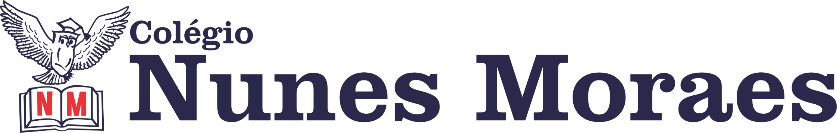 DIA 08 DE MAIO DE 2020  - 1ª SÉRIE EM – TURMA ASUCESSO É SENTIR QUE DEMOS O NOSSO MELHOR.          Finalize com sucesso sua primeira semana de aulas remotas.                                                                                                            IMPORTANTE: DURANTE TODAS AS AULAS, SEU PROFESOR VAI  ACOMPANHAR VOCÊ PELO  WHATSAPP PARA TIRAR SUAS DÚVIDAS. PERGUNTE NO PRIVADO. QUANDO TERMINAR  ATIVIDADE SOLICITADA PELO PROFESSOR, ENVIE UMA FOTO DA PÁGINA PARA ELE  DAR VISTO. ENVIE PARA O PRIVADO. NÃO DEIXE DE ESCREVER SEU NOME E SEU NÚMERO EM CADA PÁGINA DE ATIVIDADE.  1ª AULA: 13h -13:55’ -   ÁLGEBRA   -  PROFESSOR BETOWER MORAIS CAPÍTULO 5 – FUNÇÃO INVERSA Passo 1 – Assista a Vídeo aula pelo link:  https://www.youtube.com/watch?v=k-BPycvaZLAPasso 2 – Observe a resolução das questões indicadas abaixo01) Dada a função f(x) = 3x -5, para determine a sua inversa f –1(x). precisamos fazer uma troca x e y na expressão y = 3x – 5. Assim teremos x = 3y – 5, logo:

x = 3y – 5
–3y = –x –5 (multiplicar por –1)
3y = x + 5
y = 

Portanto, a função f(x) = 3x -5 terá inversa igual a f –1(x) = .02) Determine a inversa da função f(x) =, para x ≠ 5/3.

Realizando a troca entre x e y na expressão y = ) →, logo:

x = 
x.(3y–5) = 2y + 3
3yx – 5x = 2y + 3
3yx – 2y = 5x + 3
y(3x – 2) = 5x + 3
y = Portanto, a função f(x) =  para x ≠ 5/3, terá inversa igual a f-1(x)=  , para x ≠ 2/3.Passo 3 – Resolva as questões 02 e 04 da atividade de sala que segue em anexo. Coloque as resoluções em seu caderno ( ou folha avulsa) – Registre em foto e envie para o WhatsApp do professor para que seja registrada sua participação.ATIVIDADE DE SALA01) Seja f(x) = 2x – 5 então f-1(x) éa) f-1(x)= 2x + 5b) f-1(x) = c) f-1(x) =  – 2d) f-1(x) =  – 5e) f-1(x) = 02) Seja a função f : R → R definida por  f(x) = 4x – 3. Se f-¹ é a função inversa de f, então        f-¹(5) éa) 17b) 1/17c) 2d)1/2e) -1/203) Se a função real f é definida por f(x) =   para todo x > 0, então f -1 (x) é igual a:a) 1 - x                                  b) x + 1                                c)   – 1d)   + 1                              e) 04) Estudando a viabilidade de uma campanha de vacinação, os técnicos da Secretária da Saúde de um município verificaram que o custo da vacinação de x por cento da população local era de, aproximadamente, y = 300x / (400 - x) milhares de reais. Nessa expressão, escrevendo-se x em função de y, obtém-se x igual a: a) 4/3 b) 300y / (400 - y) c) 300y / (400 + y) d) 400y / (300 - y) e) 400y / (300 + y)2ª AULA: 13:55’-14:50’  -  FÍSICA   -   PROFESSOR DENILSON SOUSA  CAPÍTULOS 5 -  LANÇAMENTO OBLÍQUO    /   CAPÍTULO 6  - MOVIMENTO CIRCULAR 1° passo: Acesse a plataforma SAS e veja no gabarito das atividades a solução das questões feitas por você na aula anterior.  (Se ficar alguma dúvida sobre as soluções, entre em contato com o professor Denilson, via grupo da turma no WhatsApp) (5 min.)2° passo:  Assista a vídeo-aula com o professor Denilson Sousa fazendo a correção dos exercícios das aulas anteriores e dando orientações sobre o início do cap. 06. Para assistir a aula acesse o seguinte link:  https://youtu.be/CxVHsyp7HKs  (17 min.)3° passo: Faça a leitura das p. 16 a 21 (9 min.) 4° passo: Estude os exercícios resolvidos da página 21 e 22. Transcreva esses exercícios para seu caderno. Tire uma foto dessa atividade e mande para o seu professor.  (7 min.)5°  passo:  Agora, com base no que você aprendeu, responda os seguintes exercícios: (12 min.)Página p. 14 q. 3 e 4 Pagina 24 q. 1 e 2 Atividade de casa:  Livro SAS p. 24 q. 33ª AULA: 14:50’-15:45’ -  TRIGONOMETRIA  -  PROFESSOR FRANCISCO PONTESCAPÍTULO 5 – SISTEMA TRIGONOMÉTRICO E O ESTUDO DA CIRCUNFERÊNCIA TRIGONOMÉTRICA (PARTE 2)ETAPAS PARA O DESENVOLVIMENTO DA AULAETAPA 1 - ASSISTA à videoaula do SAS ao vivo – Capítulo 05: Sistema Trigonométrico, com tempo: 33’58”Observação: Na videoaula temos resoluções de exemplos referentes ao assunto e de questões da Apostila SASDisponível em: https://bit.ly/c5trigonometriap2 (Clique sobre o link)ETAPA 2 - RESOLVA as questões 1, 2 e 3 (ATIVIDADES PROPOSTAS), página 6 e 7 (apostila SAS) - Uso do seu caderno/apostila. ETAPA 3 - FOTOGRAFAR e ENVIAR para o WhatsApp (privado do professor).Obs.: Não esquecer de colocar SEU NOME em todas as folhas antes de tirar as fotos.ETAPA 4 - ACOMPANHAR mais resoluções de questões e o tira dúvidas, via WhatsApp na hora da Aula.INTERVALO: 15:45’-16:10’  4ª AULA:   16:10’-17:05’-  REDAÇÃO – PROFESSORA TATYELLEN PAIVA CAPÍTULO 6 – OS TIPOS DE DISCURSO 	A aula em vídeo desse capítulo está disponível neste link: https://www.youtube.com/watch?v=6gFTl8-T6F0&list=PL0MlWarTr_1bmCyoOn3DdFgGs_72RitP7&index=65	O que acontecerá nessa videoaula? Leia o passo a passo a seguir e prepare o seu material para acompanhá-la. Boa aula!5ª AULA:   17:05’- 18:00’ -  HISTÓRIA   -  PROFESSOR RÔMULO VIEIRA CAPÍTULO: 06 – PRIMEIROS SÉCULOS DE ROMAPasso 01 – Assistir à aula https://www.youtube.com/watch?v=b8K9ieYUoMQ&list=PL0MlWarTr_1bmCyoOn3DdFgGs_72RitP7&index=80&t=0s (ATENÇÃO – assistir dos 27:00 minutos até os 54:11). Será apresentada nesse vídeo a história de Roma. O foco será o período da república. Passo 02 – Resolução das questões 3 e 5 da página 33. Envie foto das atividades resolvidas. Passo 03 – Atividade de casa: resolução das questões 1 e 2 da página 31.ETAPADESENVOLVIMENTO MATERIAL PÁGINA DA APOSTILA SAS/ QUESTÕES1Acesse o link:https://www.youtube.com/watch?v=6gFTl8-T6F0&list=PL0MlWarTr_1bmCyoOn3DdFgGs_72RitP7&index=65Celular ou computador com acesso à internet.--2Faça a leitura do texto da seção "Do texto para a teoria" e reveja os conceitos abordados.Livro SAS06 a 093Grife as principais informações abordadas.Livro SAS06 a 094Resolva os exercícios da seção "Atividades para sala". IMPORTANTE: Após a realização da atividade, envie uma fotografia do seu exercício resolvido para o meu WhatsApp privado.ESTAREI DISPONÍVEL NO GRUPO WHATSAPP PARA TIRAR  DÚVIDAS.Livro SAS10 (questões 1 e 2 - item A até item E)5Atente-se à correção da atividade, que disponibilizarei no whatsapp nos minutos finais da aula.Livro SAS 10 (questões 1 e 2 - item A até item E)6Realize a atividade domiciliar da seção "Atividades para sala".Livro SAS10 (questão 4)Bom final de semana. A gente se encontra de novo  na segunda-feira.